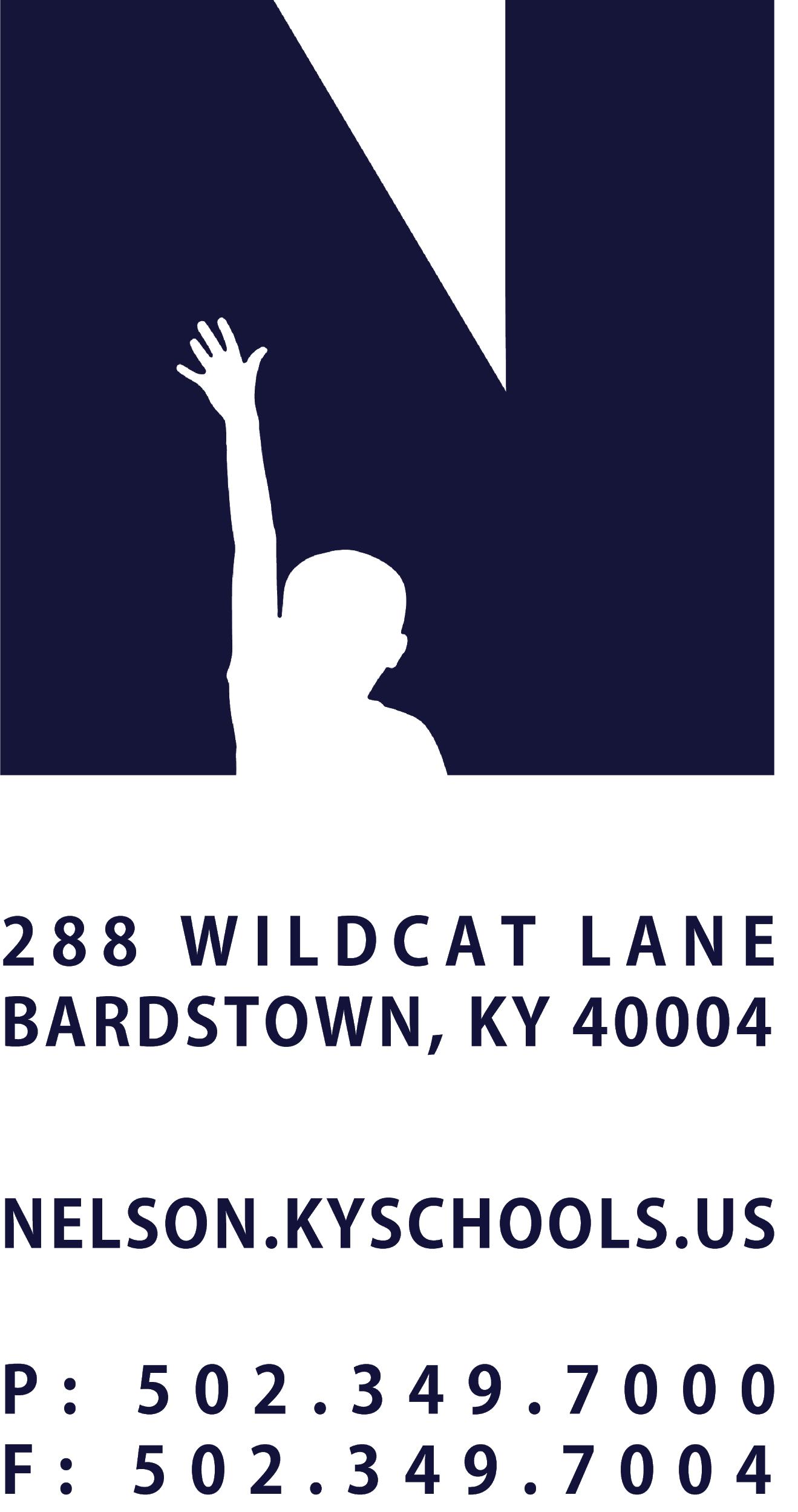 JOB TITLESOCIAL & EMOTIONAL WELLNESS EDUCATORREPORTS TODIRECTOR COMMUNITY HEALTH & ENGAGEMENTSALARY SCHEDULE/GRADEHEALTH & WELLNESS SERVICESCONTRACTED DAYS AND/OR HOURS196 DAYS, 8 HOURS PER DAYEXEMPT STATUSEXEMPTJOB CLASS CODE7882POSITION CLASSIFICATIONCLASSIFIED PROFESSIONALDATE APPROVEDQUALIFICATIONSValid Kentucky certification/license as a school counselor, school or certified social worker, school or clinical psychologist, professional clinical counselor, or related field that does not require clinical supervision to perform responsibilities listed above. Experience working with children or adults in a social, emotional or behavioral support setting.POSITION SUMMARYCreate experiences that engage students socially, emotionally and physically; providing a foundation of CARE so students excel academically and socially.  PERFORMANCE RESPONSIBILITIESAssess students’ needs, situations, and support networks.Implement data driven, evidence-based practices for social and emotional learning (SEL) experiences.Coordinate mindfulness experiences for students to improve coping mechanisms.Facilitate art experiences as a form of therapeutic exercise.Facilitate physical activities that promote physical and mental wellness.Provide individual, small group and large group counseling that promotes academic and social success.Train school personnel on trauma-informed care practices for educators. Facilitate student/family referrals to community resources such as behavioral health and child welfare.Partner with school leaders to build psychologically safe buildings and classrooms through fostering positive, healthy school climates.Monitor and evaluates provided services to demonstrate students’ positive social and emotional growth.Foster positive communication between families, students and community agencies; Makes home visits and telephone calls, sends correspondence, and maintains accurate documentation of case folders, maintaining confidentiality. Ensure compliance with regulatory bodies and clinical guidelines.Develop CARE plans for participating students.Build relationships and coordinate family and student engagement services. Complete required training to maintain professional licensure or certification.Connect and partners closely with behavioral and physical health agencies, juvenile justice, community advocacy and protective services.Demonstrate punctuality and regular attendance. Adhere to the appropriate code of ethics.Perform other duties as assigned by Superintendent or designee.KNOWLEDGE AND ABILITIESKnowledge of ethical practices regarding serving the confidential needs of students.Verbal and written communication skills.Interpersonal skills: patience, courtesy, and CARE.PHYSICAL DEMANDSPhysical movement. Communicate effectively using speech, vision, and hearing. Use of hands for simple grasping and fine manipulations. Bending, squatting, reaching, with the ability to lift, carry, push or pull light weights. Requires indoor and outdoor activity.  